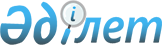 Об утверждении Плана по управлению пастбищами и их использованию по Теректинскому району на 2019-2020 годы
					
			Утративший силу
			
			
		
					Решение Теректинского районного маслихата Западно-Казахстанской области от 11 октября 2019 года № 35-2. Зарегистрировано Департаментом юстиции Западно-Казахстанской области 15 октября 2019 года № 5828. Утратило силу решением Теректинского районного маслихата Западно-Казахстанской области от 24 февраля 2021 года № 3-3
      Сноска. Утратило силу решением Теректинского районного маслихата Западно-Казахстанской области от 24.02.2021 № 3-3 (вводится в действие со дня первого официального опубликования).

      Примечание РЦПИ.

      В тексте документа сохранена пунктуация и орфография оригинала.
      В соответствии с Законами Республики Казахстан от 23 января 2001 года "О местном государственном управлении и самоуправлении в Республике Казахстан" и от 20 февраля 2017 года "О пастбищах" Теректинский районный маслихат РЕШИЛ:
      1. Утвердить План по управлению пастбищами и их использованию по Теректинскому району на 2019-2020 годы согласно приложению к настоящему решению.
      2. Руководителю аппарата Теректинского районного маслихата (В. Мустивко) обеспечить государственную регистрацию настоящего решения в органах юстиции, его официальное опубликование в Эталонном контрольном банке нормативных правовых актов Республики Казахстан и в средствах массовой информации.
      3. Настоящее решение вводится в действие со дня первого официального опубликования. План по управлению пастбищами и их использованию
по Теректинскому району на 2019-2020 годы
      Настоящий План по управлению пастбищами и их использованию по Теректинскому району на 2019-2020 годы (далее – План) разработан в соответствии с Законами Республики Казахстан от 23 января 2001 года "О местном государственном управлении и самоуправлении в Республике Казахстан", от 20 февраля 2017 года "О пастбищах", приказом Заместителя Премьер-Министра Республики Казахстан - Министра сельского хозяйства Республики Казахстан от 24 апреля 2017 года № 173 "Об утверждении Правил рационального использования пастбищ" (зарегистрирован в Реестре государственной регистрации нормативных правовых актов № 15090), приказом Министра сельского хозяйства Республики Казахстан от 14 апреля 2015 года № 3-3/332 "Об утверждении предельно допустимой нормы нагрузки на общую площадь пастбищ" (зарегистрирован в Реестре государственной регистрации нормативных правовых актов № 11064).
      План принимается в целях рационального использования пастбищ, устойчивого обеспечения потребности в кормах и предотвращения процессов деградации пастбищ.
      План содержит:
      1) схему (карту) расположения пастбищ на территории административно-территориальной единицы в разрезе категорий земель, собственников земельных участков и землепользователей на основании правоустанавливающих документов, согласно приложению 1 к настоящему Плану;
      2) приемлемые схемы пастбищеоборотов, согласно приложению 2 к настоящему Плану;
      3) карту с обозначением внешних и внутренних границ и площадей пастбищ, в том числе сезонных, объектов пастбищной инфраструктуры, согласно приложению 3 к настоящему Плану;
      4) схему доступа пастбищепользователей к водоисточникам (озерам, рекам, прудам, копаням, оросительным или обводнительным каналам, трубчатым или шахтным колодцам), составленную согласно норме потребления воды, согласно приложению 4 к настоящему Плану;
      5) схему перераспределения пастбищ для размещения поголовья сельскохозяйственных животных физических и (или) юридических лиц, у которых отсутствуют пастбища, и перемещения его на предоставляемые пастбища, согласно приложению 5 к настоящему Плану;
      6) схему размещения поголовья сельскохозяйственных животных на отгонных пастбищах физических и (или) юридических лиц, не обеспеченных пастбищами, расположенными при городе районного значения, поселке, селе, сельском округе, согласно приложению 6 к настоящему Плану;
      7) календарный график по использованию пастбищ, устанавливающий сезонные маршруты выпаса и передвижения сельскохозяйственных животных, согласно приложению 7 к настоящему Плану;
      8) иные требования, необходимые для рационального использования пастбищ на соответствующей административно-территориальной единице.
      План принят с учетом сведений о состоянии геоботанического обследования пастбищ, сведений о ветеринарно-санитарных объектах, данных о численности поголовья сельскохозяйственных животных с указанием их владельцев – пастбищепользователей, физических и (или) юридических лиц, данных о количестве гуртов, отар, табунов, сформированных по видам и половозрастным группам сельскохозяйственных животных, сведений о формировании поголовья сельскохозяйственных животных для выпаса на отгонных пастбищах, особенностей выпаса сельскохозяйственных животных на культурных и аридных пастбищах, сведений о сервитутах для прогона скота и иных данных, предоставленных государственными органами, физическими и (или) юридическими лицами.
      По администиративно-территориальному делению в районе имеются 15 сельских округов, 52 сельских населенных пунктов.
      Общая площадь территории Теректинского района 796 757 га, из них пастбищные земли – 421 224 га.
      По категориям земли подразделяются на:
      земли сельскохозяйственного назначения – 487 668 га;
      земли населенных пунктов – 84 529 га;
      земли промышленности, транспорта, связи, для нужд космической деятельности, обороны, национальной безопасности и иного несельскохозяйственного назначения – 4 164 га;
      земли особоохраняемых природных территорий, земли оздоровительного, рекреационного и историко-культурного назначения – 27 га;
      земли лесного фонда – 38 766 га
      земли водного фонда – 27 282 га;
      земли запаса – 152 378 га.
      Климат района резко континентальный, зима сравнительно холодная, лето жаркое и засушливое. Среднегодовая температура воздуха в январе – -14; -35°С, в июле +24; +38°С. Средний размер осадков составляет – 30 мм, а годовой – 214 мм.
      Растительный покров района разнообразный, включает примерно 118 видов. Самые распространенные из них зерновые и астроцветные травы.
      Почвы светлокаштановые, на юге встречаются солончаковые земли. Толщина плодородной почвы 40-50 см.
      В настоящее время по району по всем категориям хозяйств имеются 48342 голов крупного рогатого скота, 68599 голов мелкого рогатого скота (овцы, козы), 11482 голов лощадей и 44700 птиц.
      В районе действуют 7 ветеринарных пунктов, 7 пунктов для искусственного осеменения и 19 скотомогильников.
      Для обеспечения сельскохозяйственных животных по Теректинскому району имеются всего 421224 га пастбищных угодий. В черте населенного пункта числится 75181 га пастбищ, в землях запаса имеются 116252 га пастбищных угодий.
      В некоторых сельских округах в связи с ростом поголовья скота ощущается недостаток 295516 га пастбищных угодий, также крестьянским хозяйствам и личного подворья необходимо дополнительно 168230 га пастбищных угодий.
      Для решения этих проблем – необходимо рационально выделить пастбищные угодья из государственного фонда и увеличить площади пастбищ за счет земель населенных пунктов, земель сельскохозяйственного назначения и земель запаса Теректинского района. 
      Также, для обеспечения ветеринарно – санитарными объектами запланировать строительство мест для купания животных по всему району, строительство пунктов осеменения в Аксуатском, Богдановском, Долиннском, Покатиловском, Новопавловском, Чаганском, Акжаикском и Шалкарском сельских округах. Схема (карта)
расположения пастбищ на территории административно – территориальной единицы в
разрезе категорий земель, собственников земельных участков и землепользователей на
основании правоустанавливающих документов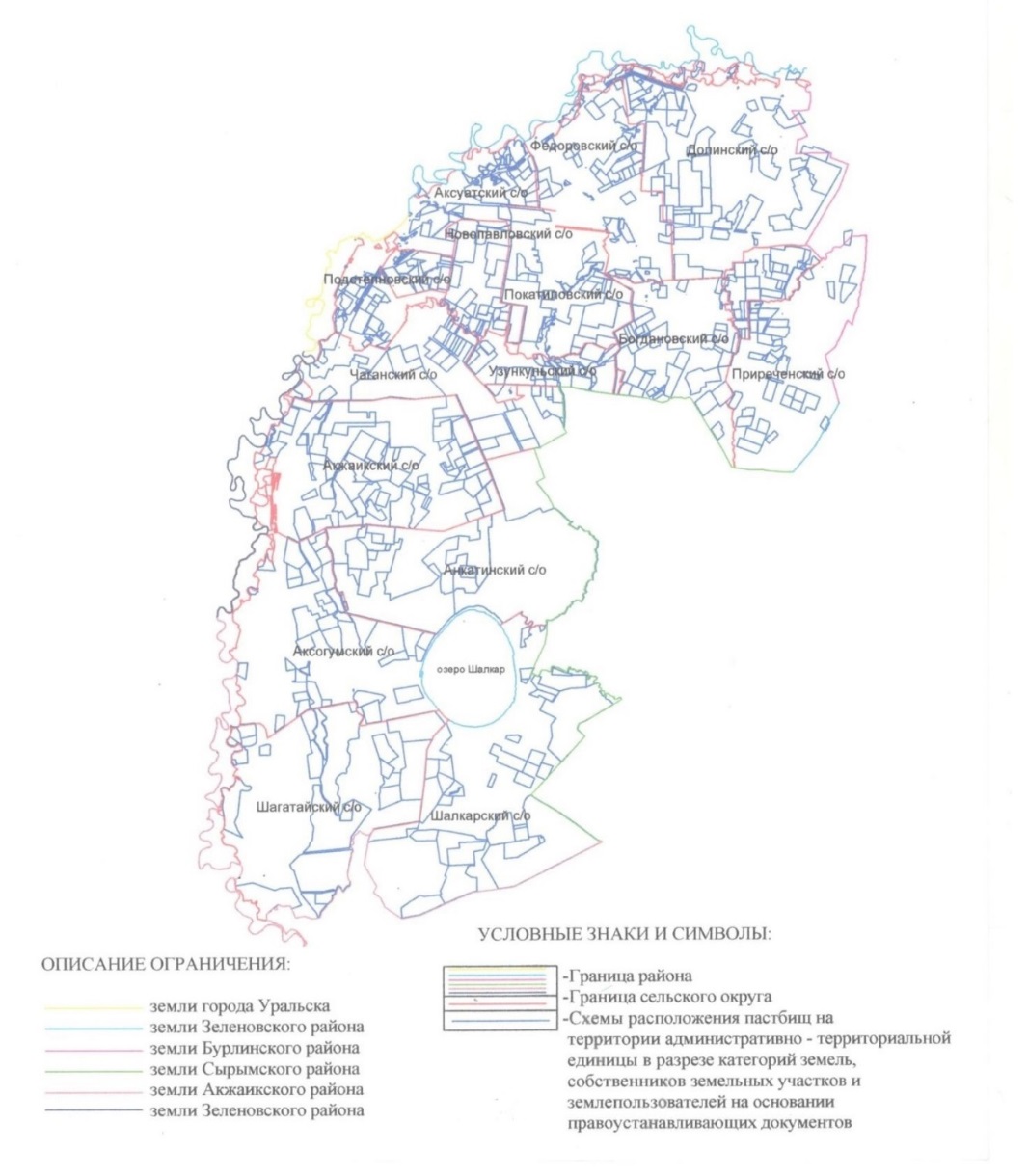  Приемлемые схемы пастбищеоборотов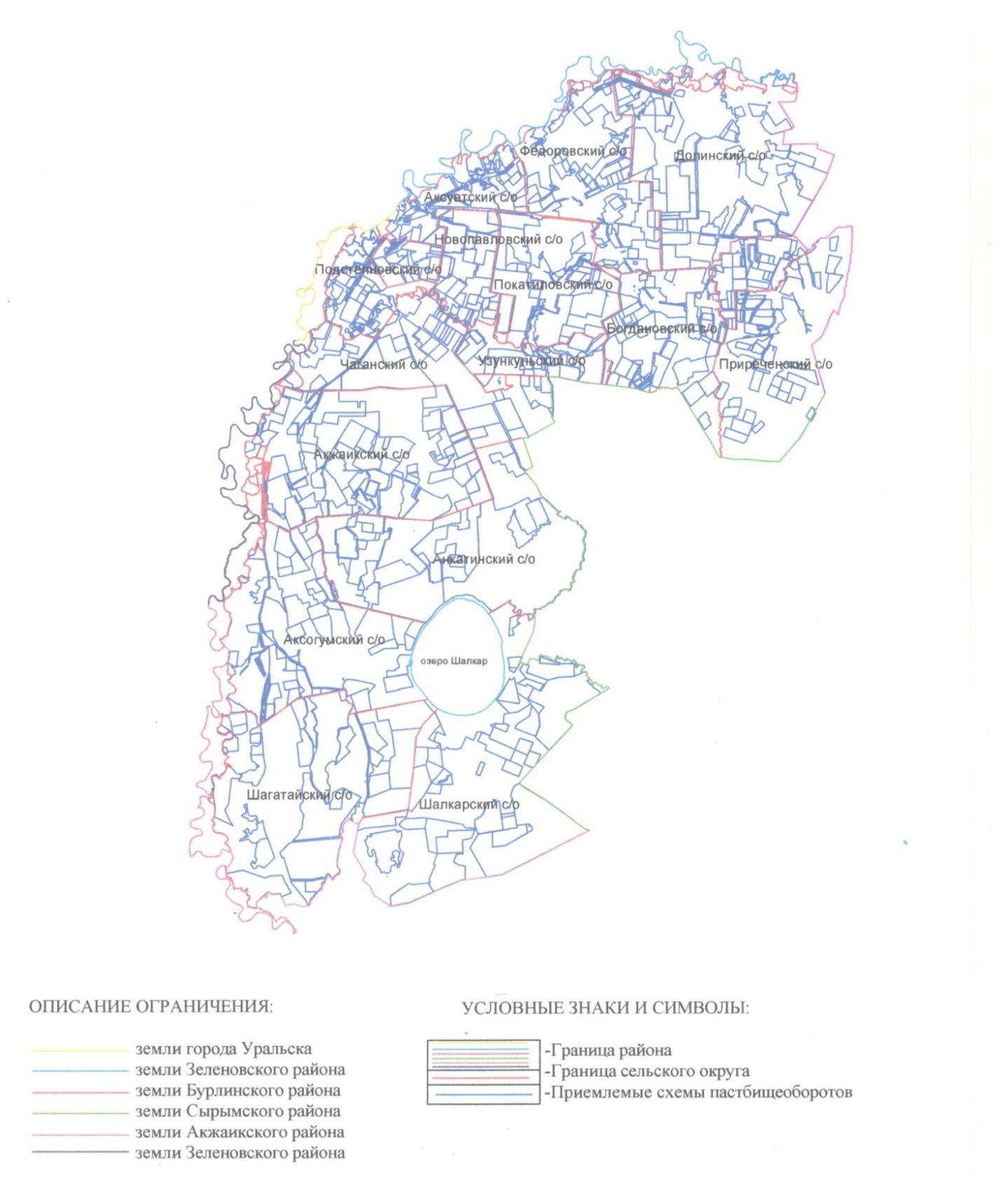  Карта
с обозначением внешних и внутренних границ и площадей пастбищ,
в том числе сезонных, объектов пастбищной инфраструктуры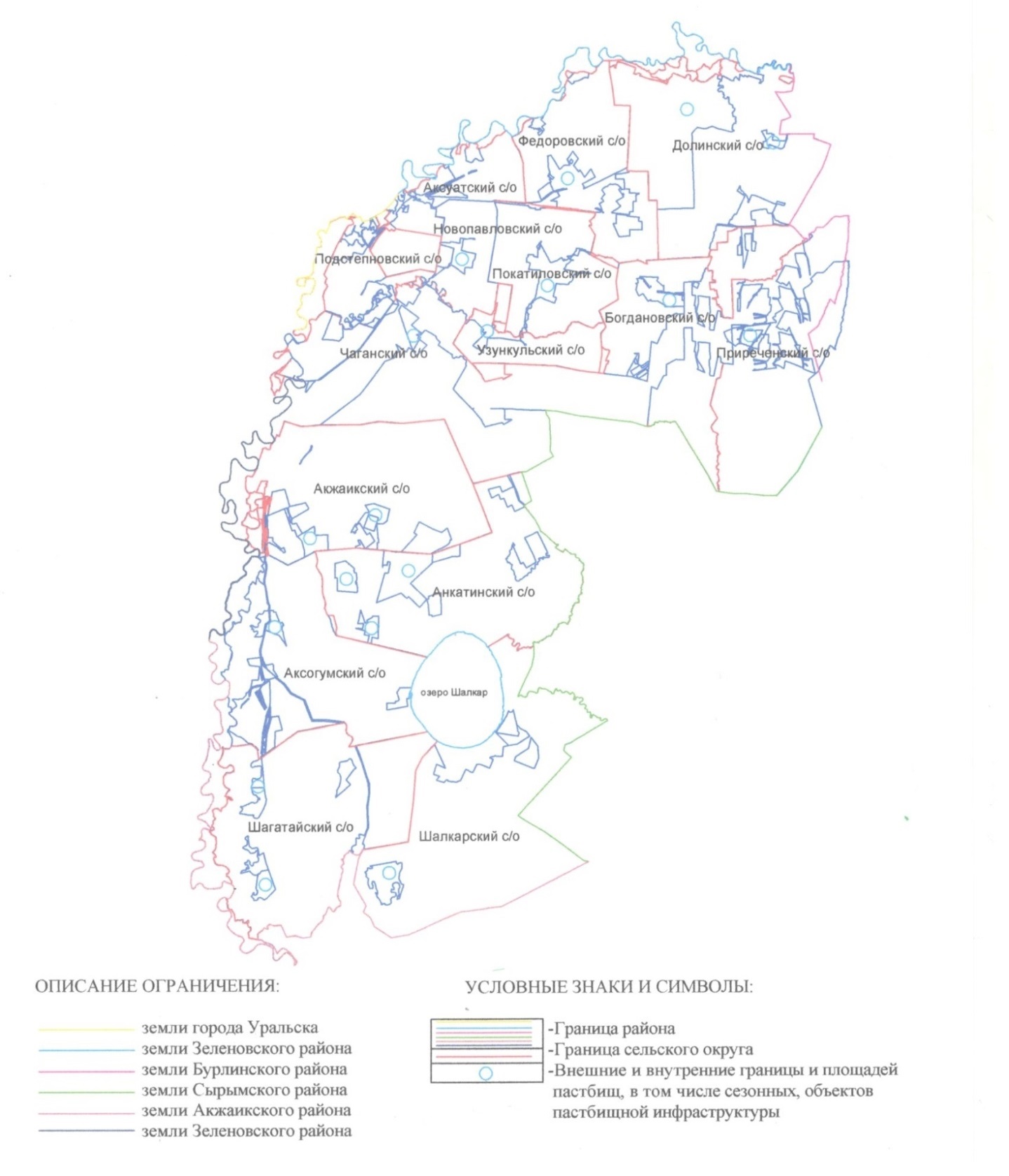  Схема
доступа пастбищепользователей к водоисточникам
(озерам, рекам, прудам, копаням, оросительным или обводнительным каналам,
трубчатым или шахтным колодцам), составленная согласно норме потребления воды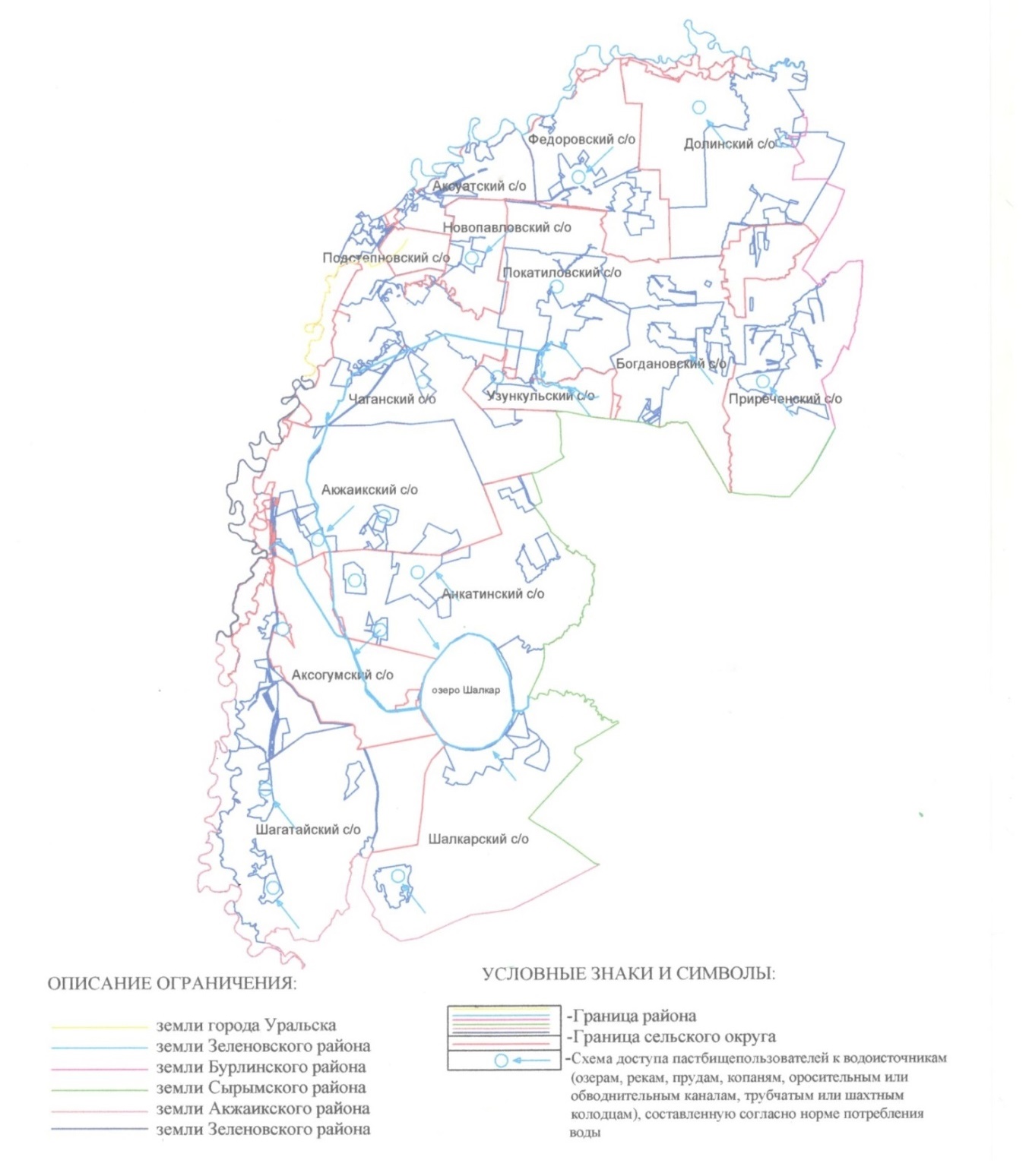  Схема
перераспределения пастбищ для размещения поголовья сельскохозяйственных
животных физических и (или) юридических лиц, у которых отсутствуют пастбища, и
перемещения его на предоставляемые пастбища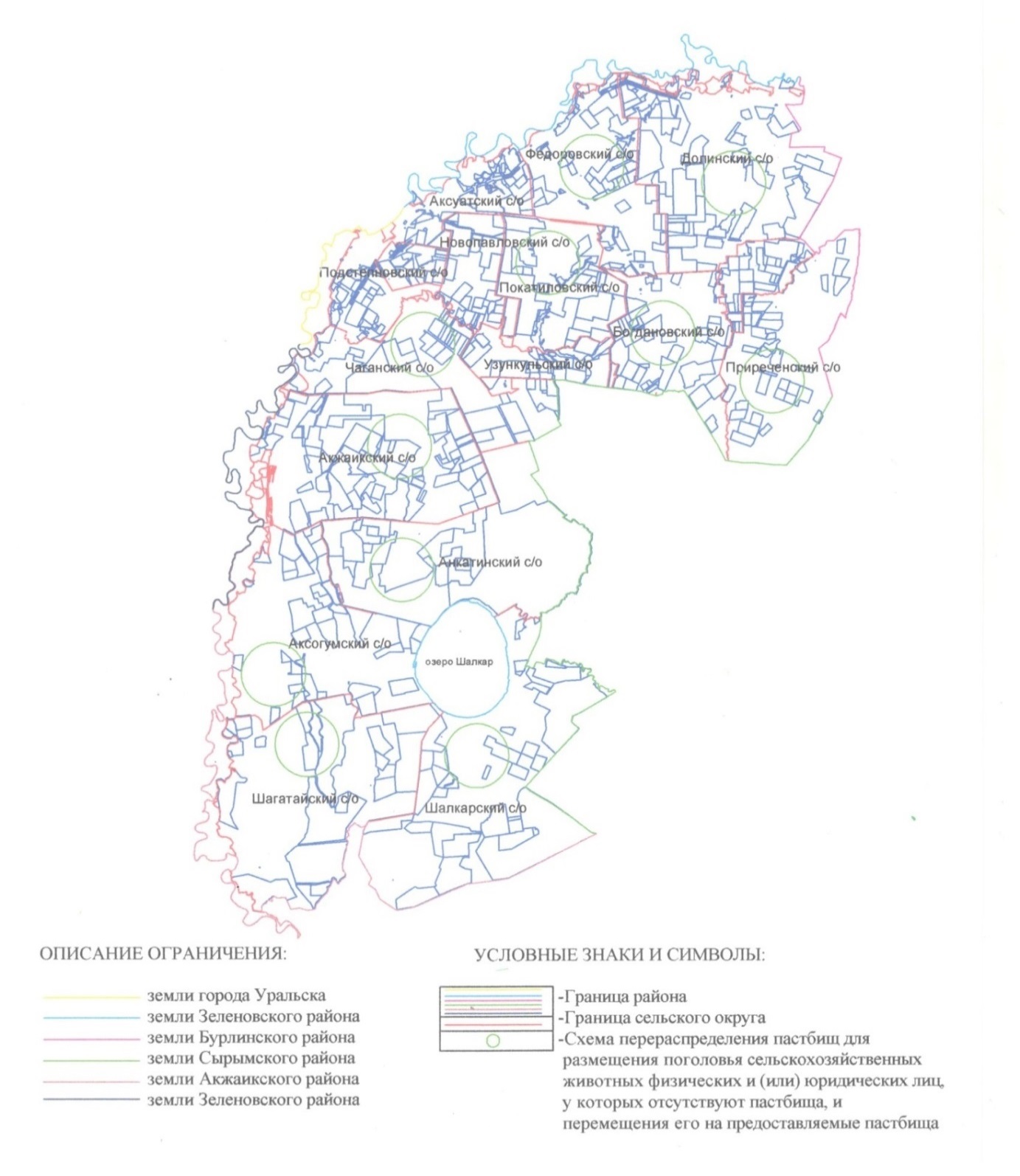  Схема
размещения поголовья сельскохозяйственных животных на отгонных пастбищах
физических и (или) юридических лиц, не обеспеченных пастбищами, расположенными
при городе районного значения, поселке, селе, сельском округе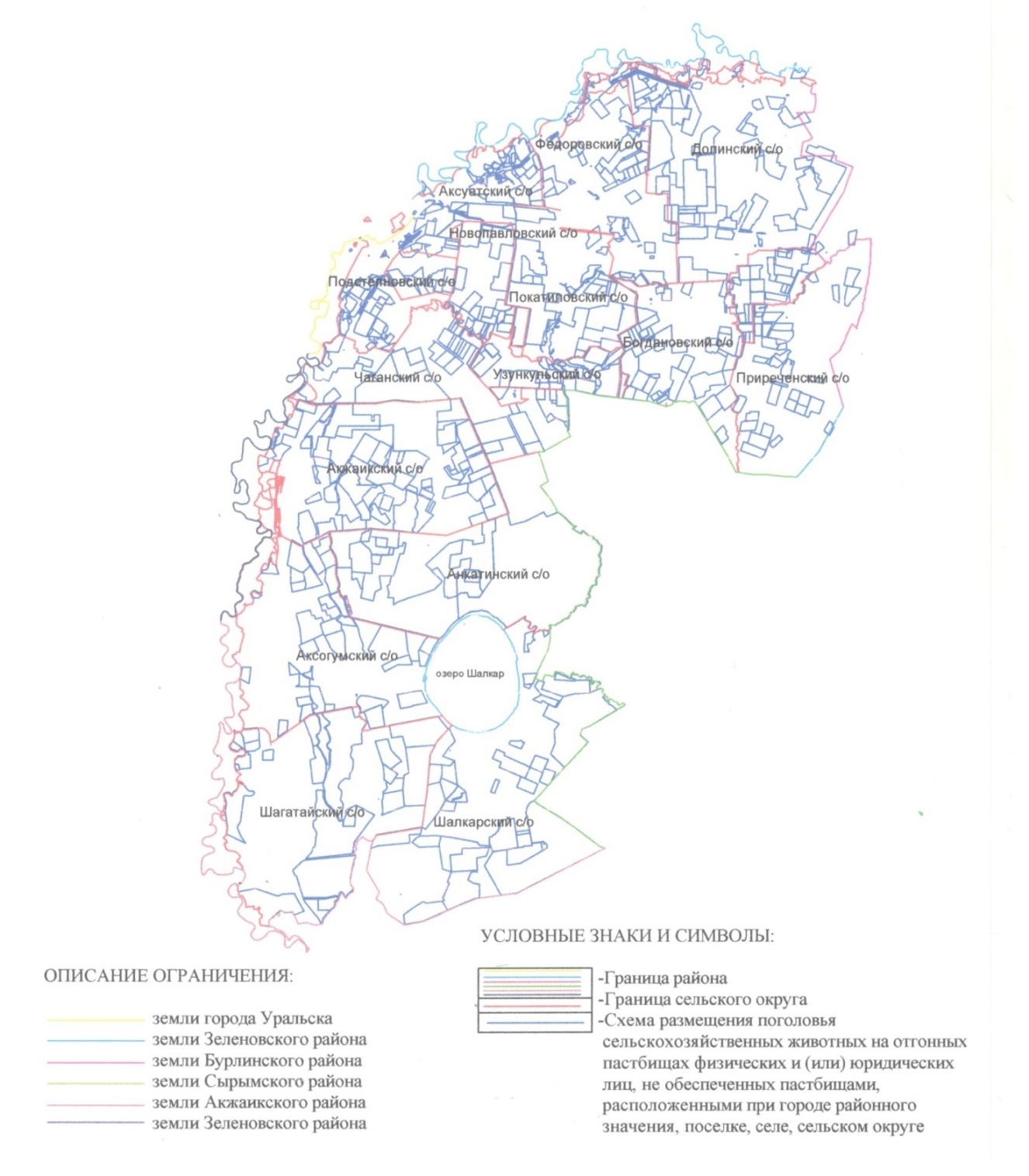  Календарный график
по использованию пастбищ, определяюшие сезонные маршруты выпаса и отгона
сельскохозяйственных животных
      Длительность пастбищного периода связана с почвенно-климатической зоной, видами сельскохозяйственных животных, а также урожайностью пастбищ в умеренно сухих на ковыльно – типчаково – полынных степях – составляет 180-200 дней.
      В данном случае продолжительность выпаса для крупного рогатого скота, мелкого рогатого скота и лошадей связана с максимальной глубиной снежного покрова с плотностью снега и другими факторами.
      Примечание: расшифровка аббревиатуры:
      С – показатель Цельсия;
      га – гектар;
      мм - милиметр;
      см - сантиметр;
      РФ – Российская Федерация;
      с/о - сельский округ.
					© 2012. РГП на ПХВ «Институт законодательства и правовой информации Республики Казахстан» Министерства юстиции Республики Казахстан
				Утвержден
решением Теректинского
районного маслихата
от 11 октября 2019 года №35-2Приложение 1
к Плану по управлению
пастбищами и их
использованию
по Теректинскому району
на 2019-2020 годыПриложение 2
к Плану по управлению
пастбищами и их
использованию
по Теректинскому району
на 2019-2020 годыПриложение 3
к Плану по управлению
пастбищами и их
использованию
по Теректинскому району
на 2019-2020 годыПриложение 4
к Плану по управлению
пастбищами и их
использованию
по Теректинскому району
на 2019-2020 годыПриложение 5
к Плану по управлению
пастбищами и их
использованию
по Теректинскому району
на 2019-2020 годыПриложение 6
к Плану по управлению
пастбищами и их
использованию
по Теректинскому району
на 2019-2020 годыПриложение 7
к Плану по управлению
пастбищами и их
использованию
по Теректинскому району
на 2019-2020 годы
Порядковый номер
Наименование сельского округа
Период отгона животных на отдаленные пастбища
Период отгона животных с отдаленных пастбищ
Примечание
1
Аксуатский
Первая половина мая
Вторая декада октября
2
Богдановский
Первая половина мая
Вторая декада октября
3
Долинский 
Первая половина мая
Вторая декада октября
4
Новопавловский 
Первая половина мая
Вторая декада октября
5
Покатиловский
Первая половина мая
Вторая декада октября
6
Подстепновский
Первая половина мая
Вторая декада октября
7
Приреченский
Первая половина мая
Вторая декада октября
8
Узункульский
Первая половина мая
Вторая декада октября
9
Федоровский
Первая половина мая
Вторая декада октября
10
Чаганский
Первая половина мая
Вторая декада октября
11
Акжаикский
Первая половина мая
Вторая декада октября
12
Аксогумский
Первая половина мая
Вторая декада октября
13
Анкатинский
Первая половина мая
Вторая декада октября
14
Шагатайский
Первая половина мая
Вторая декада октября
15
Шалкарский
Первая половина мая
Вторая декада октября